Муниципальное автономное общеобразовательное учреждение«Средняя общеобразовательная школа № 25г. Челябинска»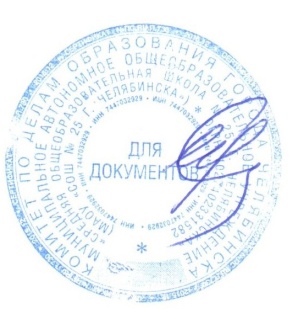 454016, г.Челябинск, ул.Университетская Набережная, 30ател.(факс) (351) 742-22-75Программа курса внеурочной деятельности«Подвижные игры» (1-4 класс)ПЛАНИРУЕМЫЕ РЕЗУЛЬТАТЫ ОСВОЕНИЯОБУЧАЮЩИМИСЯ ПРОГРАММЫ КУРСА          Личностными результатами освоения учащимися содержания программы секции являются следующие умения:активно включаться в общение и взаимодействие со сверстниками на принципах уважения и доброжелательности, взаимопомощи и сопереживания;проявлять положительные качества личности и управлять своими эмоциями в различных (нестандартных) ситуациях и условиях;проявлять дисциплинированность, трудолюбие и упорство в достижении поставленных целей;оказывать бескорыстную помощь своим сверстникам, находить с ними общий язык и общие интересы.          Метапредметными результатами (познавательные, регулятивные, коммуникативные УД)характеризовать явления (действия и поступки), давать им объективную оценку на основе освоенных знаний и имеющегося опыта;находить ошибки при выполнении учебных заданий, отбирать способы их исправления;общаться и взаимодействовать со сверстниками на принципах взаимоуважения и взаимопомощи, дружбы и толерантности;обеспечивать защиту и сохранность природы во время активного отдыха и занятий физической культурой;организовывать самостоятельную деятельность с учетом требований ее безопасности, сохранности инвентаря и оборудования, организации места занятий;планировать собственную деятельность, распределять нагрузку и отдых в процессе ее выполнения;анализировать и объективно оценивать результаты собственного труда, находить возможности и способы их улучшения;видеть красоту движений, выделять и обосновывать эстетические признаки в движениях и передвижениях человека;оценивать красоту телосложения и осанки, сравнивать их с эталонными образцами;управлять эмоциями при общении со сверстниками и взрослыми, сохранять рассудительность;технически правильно выполнять двигательные действия из базовых видов спорта, использовать их в игровой и соревновательной деятельности.          Предметными результатамипредставлять занятия в секции как средство укрепления здоровья, физического развития и физической подготовки человека;оказывать посильную помощь и моральную поддержку сверстникам при выполнении учебных заданий, доброжелательно и уважительно объяснять ошибки и способы их устранения;бережно обращаться с инвентарем и оборудованием, соблюдать требования техники безопасности к местам проведения;взаимодействовать со сверстниками по правилам проведения подвижных игр и соревнований;в доступной форме объяснять правила (технику) выполнения двигательных действий, анализировать и находить ошибки, эффективно их исправлять;выполнять акробатические и гимнастические комбинации на высоком техничном уровне, характеризовать признаки техничного исполнения;выполнять технические действия из базовых видов спорта, применять их в игровой и соревновательной деятельности;Программа предполагает проектную деятельность учащихся по темам: «Старинные детские игры», «Во что играл мой дедушка», «Вспомним забытые игры», «Казачьи игры»,  «Игры народов Кавказа», «Как появляются новые игры», придумывание зачинов, считалок и т.д. Содержание программыПрограмма рассчитана на учащихся 1-4-х классов. 2 часа в неделю. 1класс - 66 часов в год, 2-4 классы – 68 часов в год. Для второго и третьего класса тематика игр одинакова, но в 3 классе они более продолжительны, интенсивны и усложнены.         В программу включены не только мероприятия для организации и проведения спортивных и подвижных игр, но и информационно-практический материал  по истории происхождения и развития различных спортивных видов деятельности. В программу включены комплексные гимнастические упражнения, пальчиковые игротренинги, комплекс упражнений дыхательной гимнастики, корригирующие упражнения для нормализации осанки. Программой предусматривается знакомство с историей появления, развития,  игр различных национальностей народов Кавказа и славянских народов. Программа дает представление о самобытности соседствующих народных культур в играх.Вводятся понятия   структуры игры, правил игры, правил общения, правил безопасности.  В программу включены, беседы о правилах общения и безопасного поведения во время игры, правила личной гигиены. Программа предусматривает работу над проектами в 4 классе.1 классИнструктаж по технике безопасности.        Теория. Проведение инструктажа по  ТБ о поведении на улице, на стадионе, в лесу, при занятиях с мячами, на гимнастических снарядах, ответственно относиться к разминке, внешнему виду, спортивной форме, самочувствию, не нарушать дисциплину.        Игры –сцеплялки: «Ручеёк», «Пятнашки», «Репка».Игры на реакцию:  «Воробьи, вороны», Коршун и наседка», «У медведя во бору», «Успей занять место».        Игры-перетягивания: перетягивание каната, перетягивания за руку,  «Тяни – толкай», перетягивание по кругу.        Догонялки: перемена мест, передача мяча по кругу, гонка с мячом по кругу, «Горячее место»,  «Лягушка», « Лиса в норку», «Гуси-лебеди», салки с домом, «Два Мороза», «Колдуны».        Поисковые игры: «Палочка-выручалочка»,  прятки, «Золото хороню», «Двое слепых», жмурки на местах, в кругу.       Спортивные игры: упрощённый футбол, пионербол, баскетбол.       Игры с мячом. Эстафеты: «Не упусти мяч», «Мяч капитану», ведение мяча, «Передал –садись», точный удар, упражнения с малым мячом, мяч над головой, «Земля – вода – небо», «Мяч сквозь обруч»       Прыгательные игры: эстафеты с длинными скакалками, с короткими скакалками, «Чемпионы скакалки».       Игры на меткость: «Попади в круг», точный удар, бросок мяча в кольцо, «Быстрые и меткие», «Попади и поймай», «Сбей кеглю», набрасывание колец на кеглю, метание дисков.2-3 классИнструктаж по технике безопасности.          Теория. Проведение инструктажа по  ТБ о поведении на улице, на стадионе, в лесу, при занятиях с мячами, на гимнастических снарядах, ответственно относиться к разминке, внешнему виду, спортивной форме, самочувствию, не нарушать дисциплину.          Строевые упражнения: повороты на месте, построение в круг, команды: «Шире шаг», «Реже шаг», «Чаще шаг», «На первый второй рассчитайся», построение в две шеренги.           Общеразвивающие упражнения: упражнения на месте, в движениях, в парах, комплекс гимнастики, бег, разновидности ходьбы.          Игры на закрепление навыков бега: «Салки», «Белые медведи», «Космонавты», «Воробьи и вороны», «У медведя во бору», «Ляпки», «Ловушка», «Слепок», «Горячее место», «Баба Яга», «Гуси – лебеди», «Лиса», салки «ноги от земли».           Игры на закрепление навыков прыжков: «Удочка», «Волк во рву», прыжки по полоскам, салки с прыжками, «Воробьи попрыгунчики», классики, «Петушиный бой», прыжки по кочкам, «Пингвин с мячом»,         Игры на закрепление навыков метания: «Кто дальше бросит?», «Точный расчёт», «Метко в цель», «Снайперы», «Перестрелка», «Охотники и утки».4 классИнструктаж по технике безопасности.         Теория. Проведение инструктажа по  ТБ о поведении на улице, на стадионе, в лесу, при занятиях с мячами, на гимнастических снарядах, ответственно относиться к разминке, внешнему виду, спортивной форме, самочувствию, не нарушать дисциплину.         Русские народные игры: «Блуждающий мяч», « Большой мяч», «Волк», «Выгони мяч», «Горелки», «Заря», «Кот и мышь», «Краски», лапта,  «Малечена – калечена»,  «Мяч вверху», «Палочка-выручалочка», «Посигутки», «Пчелки и ласточка», «Рюхи», «Стадо», «Шар», «Штандр», «Шлёпанки», «Птицелов».        Дагестанские народные игры:  «Бег к реке», «Достань шапку», «Слепой медведь»,  «Цику – ция», «Выбей из круга».        Чечено-ингушские народные игры: «Уточка», «Чиж».        Украинские народные игры:» Высокий дуб», «Круглый хрещик», «Перепелочка», «Хлибчик», «Печки».        Белорусские народные игры:  «Заплетись, плетень!», «Иванка», «Михасик», «Посадка картошки», «Прела-горела», «У Мазаля».          Грузинские и армянские народные игры: «Пастух», «Похитители Огня», «Крепость», «Грузинские классы», «Плоский камень и мяч», «Игра в лягушек».          Кабардино-балкарские игры: «Под буркой», «Повелитель лунки».          Северо- осетинские игры: «Метание с плеча», «Гаккарис», «Борьба за флажки».          Казачьи игры: «Игры с коновязью» (коновязь высотой по пояс взрослому), «Чехарда», «Нагайка и кнут», «Обкидывание шерстяными клубками», «Городки», «Прыгалка через верёвку», «Игра в шапку», «Казаки», «Рыбаки».Система отслеживания и оценивания результатов обучения учащихся:          Контроль и оценка результатов освоения программы внеурочной деятельности зависит от тематики и содержания изучаемого раздела.Продуктивным будет контроль в процессе организации следующих форм деятельности:викторины;конкурсы;ролевые игры;выполнение заданий соревновательного характера;оценка уровня результатов деятельности (знание, представление, деятельность по распространению ЗОЖ);результативность участия в конкурсных программах и др.Описание материально-технического обеспечения образовательного процесса.Объекты и средства материально-технического обеспечения:Музыкальный центрАудиозаписиПерекладина гимнастическая (пристеночная)Стенка гимнастическаяСкамейка гимнастическая (жесткая)Комплект навесного оборудования (перекладина)Мячи Скакалка детскаяМат гимнастическийКеглиОбруч пластиковый детскийФлажки стартовые, разметочныеРулетка измерительнаяСетка волейбольнаяТематическое планирование  (1 класс)Тематическое планирование (2-3 классы)Тематическое планирование (4 класс)Утверждаю.:_______________                                                    Директор МАОУ                                  «СОШ № 25г.Челябинска»И.С.Рудакова«26 августа 2015 г.Дата (сроки)№ занятияКоличество часовКоличество часовТема занятияДата (сроки)№ занятиятеорияпрактикаТема занятия1.1Вас приглашает страна Игр. Какие бывают игры?2.1Правила игры. Обязательны ли они для всех?3.1Правила безопасности в играх.4-5.2Игры-сцеплялки. Игры, в которых присутствует специфическое построение, сохраняющееся на протяжении всего игрового процесса. 6-8.3Игры на реакцию.9-12.4Игры-перетягивания. Силовые игры, общей целью которых является необходимость перетянуть противника определенным образом.13-20.8Догонялки. Всевозможные игры с общей игровой механикой – водящему (или водящим) необходимо осалить (коснуться) убегающих игроков и игры эстафеты. 21-26.6Поисковые игры. Игры, игровой процесс которых построен на поиске участников или предметов. 27-38.12Спортивные игры. Игры по мотивам популярных игровых видов спорта: футбола, волейбола и т.д. 39-44.6Игры с мячом. Эстафеты.45-462Игровая программа «Мой веселый, звонкий мяч» физкультурный праздник.47-54.8Прыгательные игры. Игры со скакалкой, резинкой и т.д.55-62.8Игры на меткость. 63-64.2Спортивные эстафеты65-662«Спортивные почемучки» викторины, посвященные спорту.Итого56166 часов66 часовДата (сроки)№ занятияКоличество часовКоличество часовТема занятияДата (сроки)№ занятиятеорияпрактикаТема занятия1-4.4Правила игры и техника безопасности в играх.5-7.12Строевые упражнения.8-12.5Общеразвивающие упражнения13-24.12Игры на закрепление навыков бега.25-36.12Игры на закрепление навыков прыжков.37-44.8Игры на закрепление навыков метания.45-50.6Эстафеты с кубиками.51-53.3Эстафеты с набивными мячами.54-56.3Эстафеты с обручами.57-60.4Эстафеты со скалками и кеглями.61-62.2Спортивные викторины.63-64.2Спортивные соревнования на точность метания.65-66.2Спортивные соревнования с передачей мяча.67-68.2Комбинированные эстафеты.Итого76168 часов68 часовДата (сроки)№ занятияКоличество часовКоличество часовТема занятияДата (сроки)№ занятиятеорияпрактикаТема занятия1-3.3Правила игры и техника безопасности в играх.4.1Личная гигиена учащегося.5.1История появления, развития  народных игр.6-25.120Русские народные игры.26-28.3Дагестанские народные игры.29-31.3Чечено-ингушские народные игры.32-34.3Украинские народные игры.35-37.3Белорусские народные игры.38-40.3Грузинские и армянские народные игры.41-43.3Кабардино-балкарские игры.44-46.3Северо- осетинские игры.47-60.112Казачьи игры.61-65.5Работа с проектами.66-68.3Защита проектов.Итого155368 часов68 часов